Czasowe wycofanie pojazdu z ruchu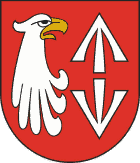 WYMAGANE DOKUMENTY: wniosek,załączniki:dowód rejestracyjny do depozytu na czas wycofania pojazdu,tablice rejestracyjne,oświadczenie złożone pod odpowiedzialnością karną – w przypadku czasowego wycofania z ruchu  samochodu osobowego,dokument potwierdzający udzielenie pełnomocnictwa, jeżeli w sprawie występuje pełnomocnik,do wglądu: dowód tożsamości – w przypadku gdy właścicielem pojazdu jest osoba fizyczna; aktualny odpis z Krajowego Rejestru Sądowego – jeżeli właścicielem pojazdu jest osoba prawna.PODSTAWA  PRAWNA:  ustawa z dnia 14 czerwca 1960r. - Kodeks postępowania administracyjnego (Dz.U. z 2022r., poz. 2000),ustawa z dnia 20 czerwca 1997r - Prawo o ruchu drogowym (Dz. U. z 2022 r., poz. 988 z późn. zm.),rozporządzenia Ministra Infrastruktury z dnia 31 sierpnia 2022r. w sprawie rejestracji i oznaczania pojazdów, wymagań dla tablic rejestracyjnych oraz wzorów innych dokumentów związanych z rejestracją pojazdów (Dz. U. z 2022r., poz. 1847),rozporządzenie Ministra Infrastruktury z dnia 23 grudnia 2004 r. w sprawie czasowego wycofania pojazdów z ruchu (Dz. U. z 2004 r. Nr 285, poz. 2856 z późn. zm.).3. OPŁATY: 80 zł opłata za wydanie decyzji o czasowym wycofaniu pojazdu z ruchu na okres 2 miesięcy (dotyczy pojazdów zgodnie z art. 78a ust. 2 pkt 1-4 ustawy Prawo o ruchu drogowym).W przypadku wycofania pojazdu z ruchu (art. 78a ust. 2 pkt 1-4 ustawy Prawo o ruchu drogowym) na okres dłuższy niż 2 miesiące  ale nie dłuższy niż okres dopuszczalnego czasowego wycofania z ruchu (48 miesięcy), opłatę powiększa się za każdy kolejny miesiąc czasowego wycofania pojazdu z ruchu o: 4 zł - od 3 do 12 miesiąca; 2 zł - od 13 do 24 miesiąca; 0,25 zł - od 25 do 48 miesiąca;80 zł opłata za wydanie decyzji o czasowym wycofaniu pojazdu z ruchu na okres 3 miesięcy (dotyczy pojazdów zgodnie z art. 78a ust. 2 pkt 5 ustawy Prawo o ruchu drogowym). W przypadku wycofania pojazdu z ruchu (art. 78a ust. 2 pkt 5 ustawy Prawo o ruchu drogowym) na okres dłuższy niż 3 miesiące, opłatę powiększa się za każdy kolejny miesiąc czasowego wycofania pojazdu z ruchu o 4 zł.Opłaty należy wnieść w kasie Starostwa lub na konto: 35 1240 6973 1111 0010 8249 9863.Opłatę skarbową w kwocie 17,00 zł za złożenie dokumentu stwierdzającego udzielenie pełnomocnictwa należy dokonać na konto Urzędu Miasta w Grodzisku Mazowieckim, nr: 61 1240 6348 1111 0010 4058 8264, przelewem, bezpośrednio w kasie tego urzędu lub w kasie Starostwa.4. MIEJSCE  ZŁOŻENIA  DOKUMENTU  I  ODBIORU: Wydział  Komunikacji Starostwa Powiatu Grodziskiego, ul. Daleka 11a, 05–825  Grodzisk Mazowiecki:parter, pokój: nr 6, 7, 8, 9, 10 - po wcześniejszym pobraniu numerka lub po umówieniu przez internet na stronie https://bezkolejki.eu/spgrodziskmaz.5. JEDNOSTKA  ODPOWIEDZIALNA:Wydział Komunikacji Starostwa Powiatu Grodziskiego (tel. 22  755 55 16, 22 100 25 56).6. TERMIN  ODPOWIEDZI: niezwłocznie.7. TRYB  ODWOŁAWCZY:Samorządowe Kolegium Odwoławcze w Warszawie (ul. Obozowa 57, 01-161 Warszawa), w terminie 14 dniod daty otrzymania decyzji za pośrednictwem Starosty Grodziskiego. 8. UWAGI:czasowemu wycofaniu pojazdu z ruchu podlegają:samochody ciężarowe i przyczepy o dopuszczalnej masie całkowitej od 3,5 t, ciągniki samochodowe, pojazdy specjalne, autobusy,samochody osobowe.Pojazd z pkt 1-4, może być czasowo wycofany z ruchu na okres od 2 do 24 miesięcy. Okres ten może być jednorazowo przedłużony, jednak łączny okres wycofania pojazdu z ruchu nie może przekraczać 48 miesięcy, licząc od dnia jego wycofania z ruchu.Czasowemu wycofaniu pojazdu z ruchu podlegają zarejestrowane samochody osobowe w związku z koniecznością wykonania naprawy pojazdu wynikającej z uszkodzenia zasadniczych elementów nośnych konstrukcji.Samochód osobowy może być czasowo wycofany z ruchu na okres od 3 do 12 miesięcy bez możliwości przedłużenia tego okresu i nie wcześniej niż po upływie 3 lat od dnia, w którym upłynął okres czasowego wycofania określony w ostatniej decyzji o jego czasowym wycofaniu z ruchu. 9. ZAŁĄCZNIKI: wniosek, pełnomocnictwo, oświadczenie.